УПОЗНАВАЊЕ СА ПРИМЕНОМ ВИЗУЕЛНИХ СИСТЕМАВизуелна контрола на бази вештачког вида омогућава брзу и апсолутно поуздану контролу. Визуелни системи се могу применити за проверу зачности димензија и облика производа.(провера да ли су све операције извршене , дефекти на предмету , у монтажи да ли неки део недостаје , при паковању да ли су правилно разврстани итд.)Идентификација подразумева препознавање предмета.Визуелни системи се могу користити у две етапе управљања роботом.У (првој )етапи планирања кретања неопходно је извршити идентификацију предмета који се хвата и одредити његов положај и оријентацију.Могуће је и планирање путање да се избегну евентуалне препреке у раду.Визуелна информација се може користити и за непосредно управљање када се хватаљка визуелно наводи на предмет.Главне функције в изуелни х систем а су добијање слике и обрада и анализа слике.Хардверски систем за добијање слике се састоји од камере и система за осветљење.Камере посредством сочива примају светлосне зраке и стварају слике на застору. Могу са користити једна или више истовремено. Оне могу бити                    -цевне и                   -полупроводночке.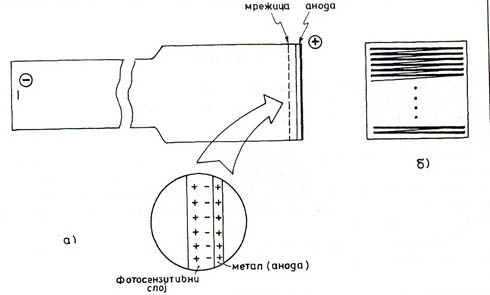            цевне камере  Дискретизација и А/D конварзија       Сигнал добијен цевном камером дискретизује се са учестаношћу која је најмање два пута већа од од учестаности сигнала .Полупроводвичка камера је по стрултури дискретизован уређај .Анлогно –дигитална конверзија претвара аналогну информацију у дигитални облик који се може меморисати и даље обрађивати.Ако је карактеристика фотоелемента стрма до уласка у засићење називамо је бинарном , атакве камере бинарним камерама .Оне дају максимални сигнал ако светлост постоји , а сигнал једнак нули ако ако светлост не постоји.Након A/D конверзије слику можемо представити матрицом : F =[fij ]i,j -положај сегментаfij -интензитет светлости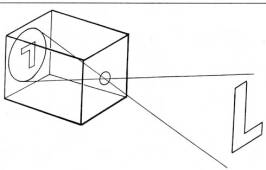 формирање слике на засторуТехнике осветљења         Избор начина осветљења сцене зависи од објекта који је на њој и од карактера визуелног система.Услови који се морају задовољити су :     -    оштрина ивица ,     -    избегавање сенки ,     -    избегавање неповољне рефлексије и др.  Основни начини осветљења сцене су :-          дифизно,-          леђно осветљење,-          ласерски сноп,-          ласерски распоређено осветљење.          Дифузно осветљење се користи код добијања слике предмета благих и правилних облика.          Код леђног осветљења камера сним силуету предмета.Камера и узвор светлости се налазе са различитих страна предмета који посматрамо.        Ласерски сноп користимо код детекције неправилности и испитивања површина уопште.Код ласерски распоређеног осветљења имамо осветљавање у виду уских светлоснихпруга.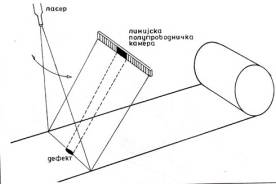    осветљење ласерским снопомлинијски распоређено осветљење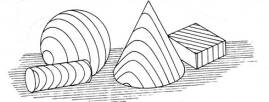 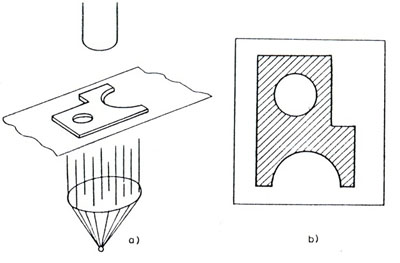                                           леђно осветљењеОбрада и анализа слике     Обеадом дигиталних података о слици добијамо  сложеније категорије података , као што су облик и величина предмета,Обрада слике подразумева следеће операције :-          сегментирање ,-          израчунавање геометријских карактеристика предмета ,-          и препознавање. Сегментирање        Сегментирање сликеподразумева њено раздвајење на одређен број региона, при чему сваки регион представља скуп елемената који образују повезану целину и који спадају у исту групу по неком критеријуму.  Геометријске карактеристике зависе само од облика и величине предмета , а не од његовог положаја .Битне карактеристике предмета су :-          ниво сиве боје ,-          површина ,-          обим ,-          диаметар ,-          виткост ,-          тежиште ,-          описани правоугаоник ,-          однос попречних димензија ,-          број рупа и-          момемти.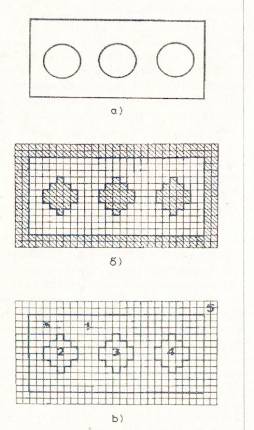                                                                  сегментирање                 Препознавање         Код препознавања предмета на слици задатак је препознати облик и одредити положај и оријентацију предмета.Ово решавамо коришћењем израчунатих геометријских карактеристика предмета.Имамо два приступа препознавања :         -          статички и-          структурни приступ.      Код статичког приступа прво се врши ‘’обучавање’’ визуелног система.Након тога када се систему доведе непознати предмет , он израчунава његова обележја и сврстава га у ону класу  за коју је вероватноћа припадности највећа.     Структурни приступ се заснива на анализи појединих карактеристика  предмета. 